Catch the Brain Waves to Success using Brain Based LearningWhat we know . . .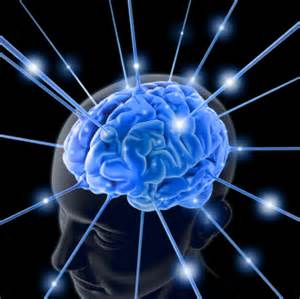 First Meeting:Teach students _________  the  brain learns and that they can _______ their brain.Helpful Question:  What is your intention?The brain finds what it’s looking for.Lesson should begin with an intention.When students write down _________   and _________ they’re      
 going to do the assignment, they are more like to do it.Appropriate arousal is essential for learning. Are you alert and attentive?What are the best and worst study strategies?_______________________________________________________Myths proliferate
Imagine having a brain that is only 10% active, that shrinks when you drink less than 6 to 8 glasses of water a day. . . 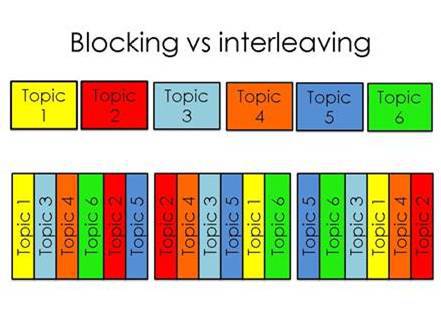 Avoid distractions.  Avoid asking students to multitask.  
(Don’t use completely auditory &or completely visual pathways)Learning should:Make connections (Schema –a definition, a diagram, plan, or scheme.)Activate the right pathway (plans)Wire & Fire  (Dendrites & Synapses)Realize if there is an inadequate neural network  and attempt to build it.__________________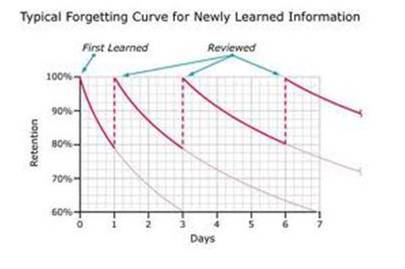 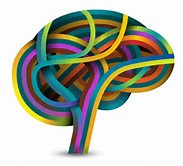 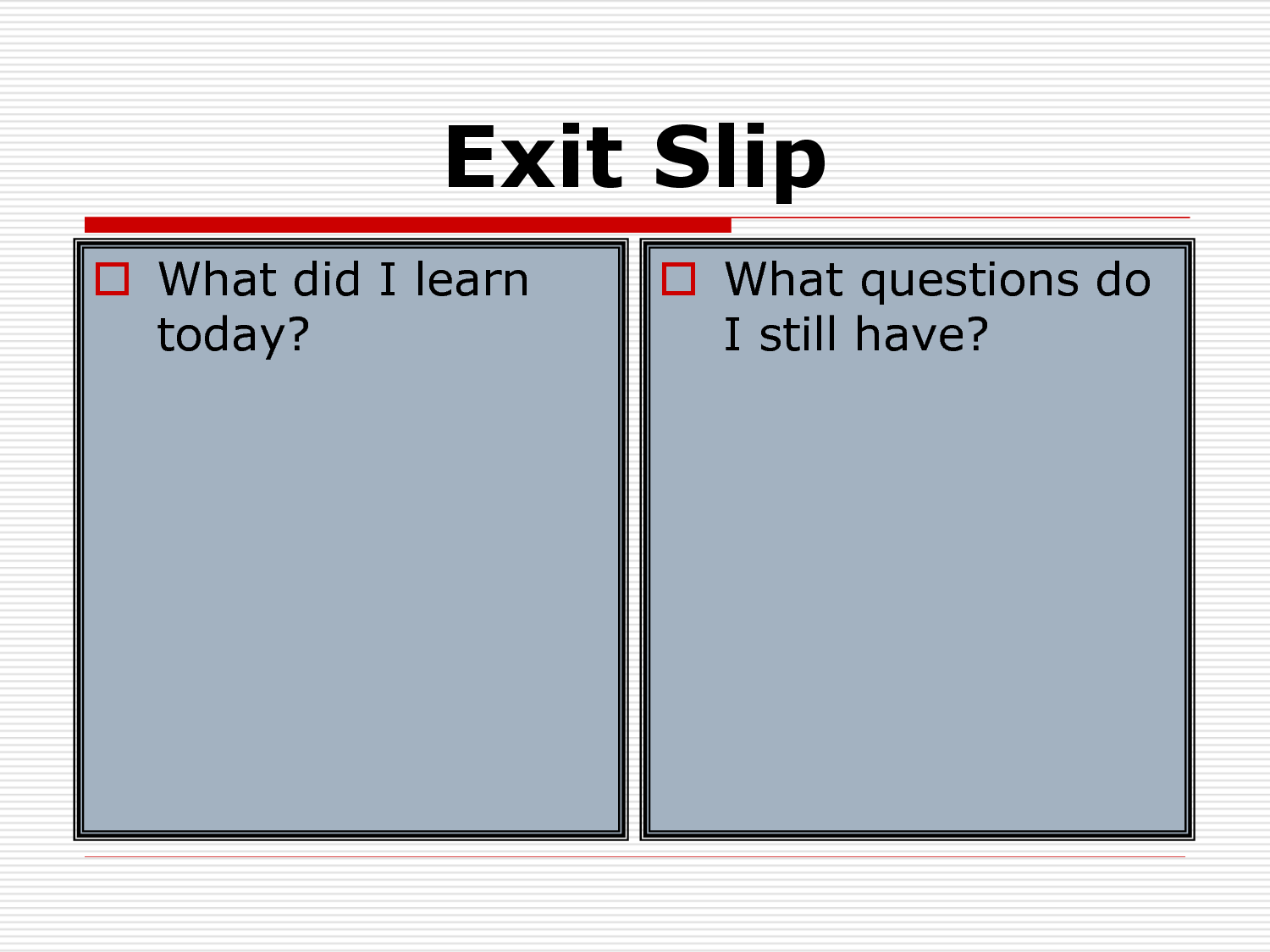 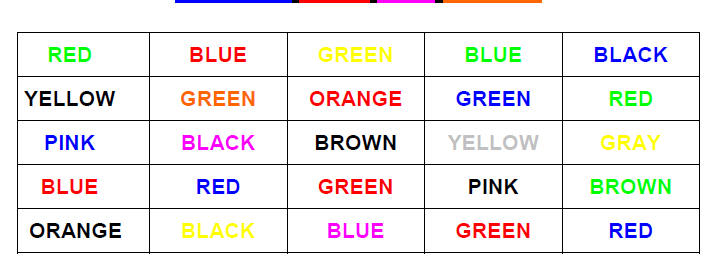 What happens when a student has reached maximum cognitive capacity? 
When a learner has reached his or her cognitive capacity at any given time, he or she is saturated. When saturated, the brain cannot easily process any more information. Time is required for saturation to decrease. 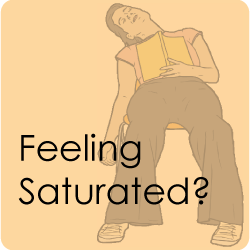 The basic idea of cognitive load theory is that cognitive capacity in working memory is limited, so that if a learning task requires too much capacity, learning will be hampered. A heavy cognitive load = mental fatigue.Helpful Links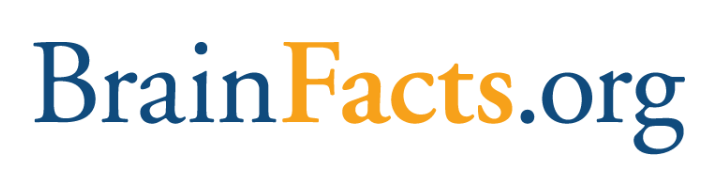 http://www.brainfacts.org/educators/educator-resources/articles-folder/2016/the-truth-behind-brain-based-learning-051916/    [Play video – Neuromyths]Neuroscience and How Students Learn      http://gsi.berkeley.edu/gsi-guide-contents/learning-theory-research/neuroscience/ How Students Learn     http://gsi.berkeley.edu/gsi-online-library/how-students-learn/ Daniela Kaufer: What can Neuroscience Research Teach Us about Teaching?     http://gsi.berkeley.edu/programs-services/hsl-project/hsl-speakers/kaufer/  John F. Kihlstrom: How Students Learn -- and How We Can Help Them     http://socrates.berkeley.edu/~kihlstrm/GSI_2011.htm Stroop Effect    http://faculty.washington.edu/chudler/words.html#seffect 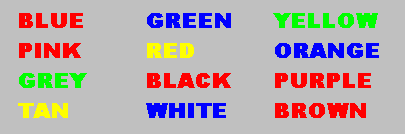 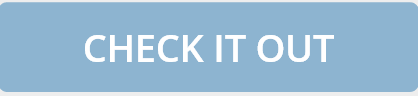 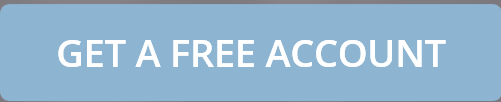 	         http://www.socrative.com/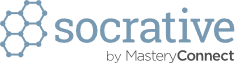 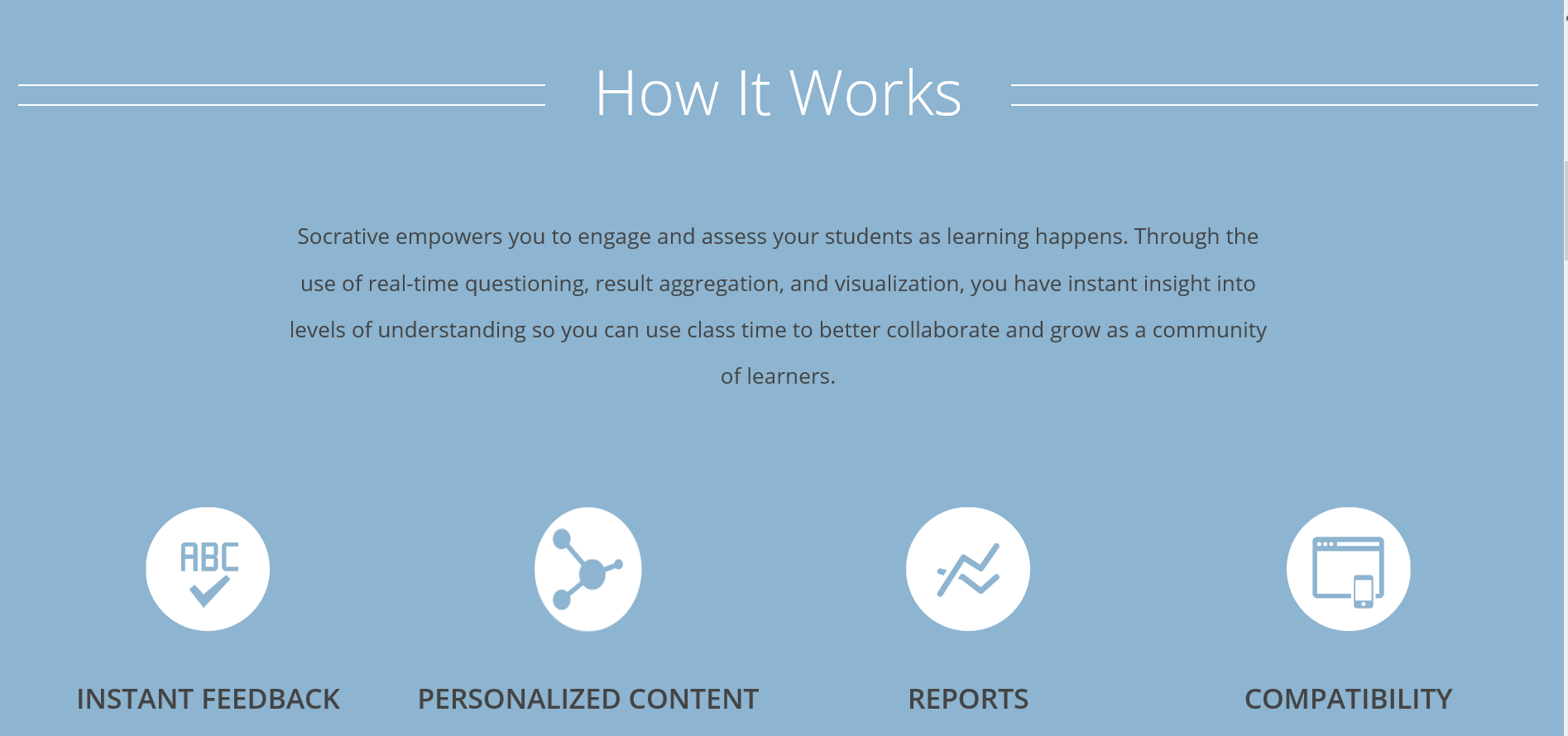   Notes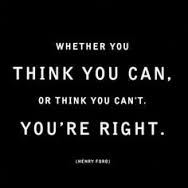 Matters Do you believe you can do it?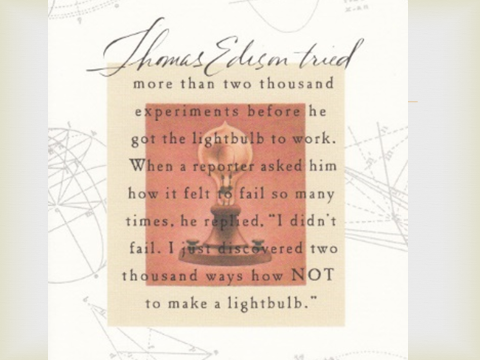 _________________ Matters
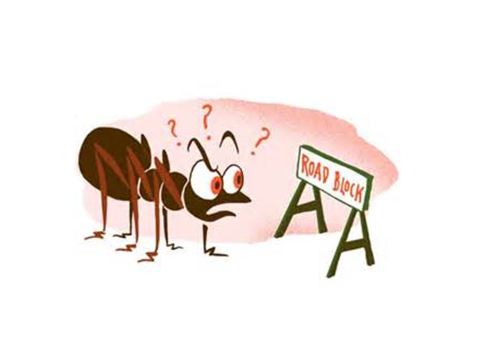 learn how to block your A______________
N______________T_____________S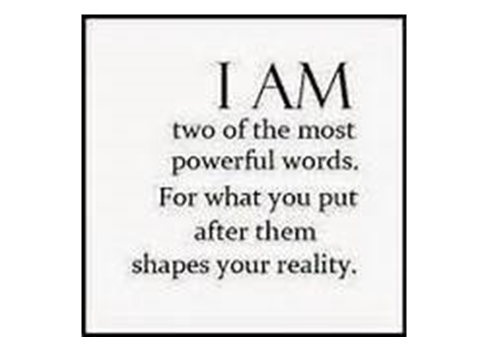 I am ___________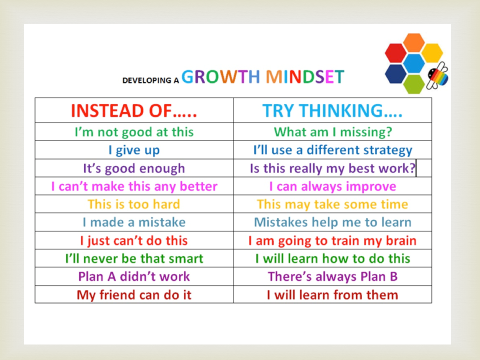 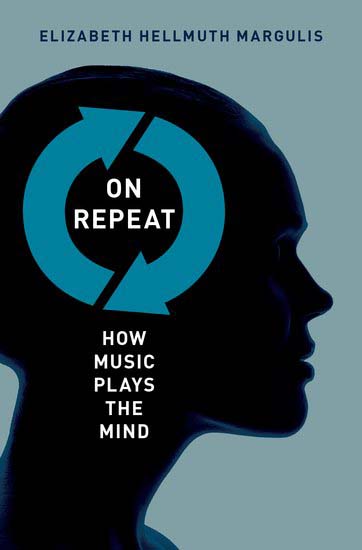 Repeat to _____________________ to repeatThings that increase the cognitive load -increased stress and anxiety
-hunger
-fatigue
-a large amount of information being processedThings that decrease the cognitive load-automaticity
-planning
-routinization
-distance from task/material